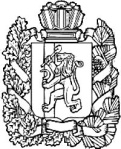 АДМИНИСТРАЦИЯ ПОСЕЛКА НИЖНИЙ ИНГАШНИЖНЕИНГАШСКОГО РАЙОНАКРАСНОЯРСКОГО КРАЯПОСТАНОВЛЕНИЕ 16.04.2020 года                           п.Нижний Ингаш                                        №37Об ограничительных мероприятиях в целях обеспечения санитарно-эпидемиологического благополучия населения на территории МО посёлка Нижний Ингаш Нижнеингашского района Красноярского краяВ целях обеспечения санитарно-эпидемиологического благополучия населения на территории  Нижнеингашского района,  в соответствии    со статьей 31 Федерального закона от 30.03.1999 № 52-ФЗ «О санитарно-эпидемиологическом благополучии населения», на основании предложения руководителя Управления Федеральной службы по надзору                  в сфере защиты прав потребителей и благополучия человека по Красноярскому краю от 14.04.2020 № 24-00-17/02-4823-2020, пункта 6 протокола оперативного штаба Губернатора края № 61, на основании решения №5 от 15.04.2020 года «Об ограничительных мероприятиях в целях обеспечения санитарно-эпидемиологического благополучия населения на территории МО Нижнеингашский район, ПОСТАНОВЛЯЮ:    1. Приостановить до 30.04.2020 года включительно, жителям поселка Нижний Ингаш, д. Старая Пойма, д. Новая Пойма, п. Шарбыш посещение кладбищ, расположенных на их территории, за исключением случаев захоронения (под захоронения).      2. Опубликовать постановление в периодическом печатном средстве массовой информации «Вестник муниципального образования поселок Нижний Ингаш» и на Официальном сайте муниципального образования поселок Нижний Ингаш (https://nizhny-ingash.ru).     3. Постановление вступает в силу в день, следующий за днем его официального опубликования.    4. Контроль за исполнением настоящего Постановления оставляю за собой.ВрИО Главы поселка Нижний Ингаш                                                  В.А.Глазков